Информация о реализации инициатив ТОС «Манычское» Манычского сельского поселения в 2019 годуВ 2019 году ТОС «Манычское» (руководитель Меденец Л.М..) были реализованы 2 инициативы по благоустройству поселения.Инициатива ТОС «Манычское»  по проведению в 2019 году стимулирующего конкурса на звание «Лучшее подворье»      К депутатам Собрания депутатов Манычского сельского поселения в марте 2019 обратился руководитель (Меденец Л.М.) ТОС «Манычское» с инициативой проведения в 2019 году стимулирующего конкурса на звание «Лучшее подворье», предоставила проект проведения данного конкурса, направленного на создание благоприятной среды поселения.      Депутаты Собрания депутатов Манычского сельского поселения с данной инициативой вышли к главе Администрации Манычского сельского поселения, Г.П. Бавина поддержала проект и поручила сектору по муниципальному хозяйству Администрации Манычского сельского поселения до 31.03.2019 г. разработать Положение о конкурсе «Лучшее подворье», создать комиссию для подведения итогов конкурсов, в которую включить председателя ТОС, представителей общественности, депутатов Собрания депутатов Манычского сельского поселения.         Информация о проведения конкурса доведена до жителей путем информирования на информационных стендах и на сайте МО «Манычское сельское поселение».        Восемнадцать подворий изъявили желание принять участие в конкурсе, по Положению конкурса участники должны были представить Комиссии презентации своих подворий в произвольном формате. В торжественной обстановке празднования Дня села 4 ноября 2019 состоялось награждение конкурсантов и вручение поощрений, а также трафаретов «Двор образцового содержания»  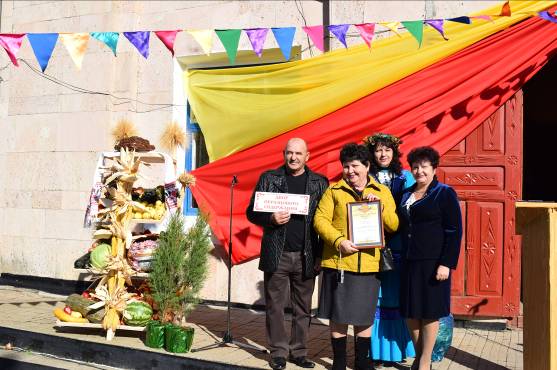 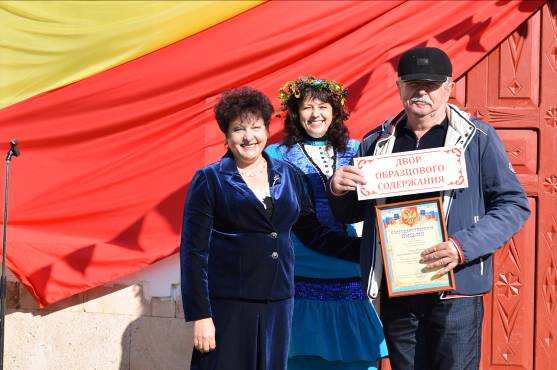 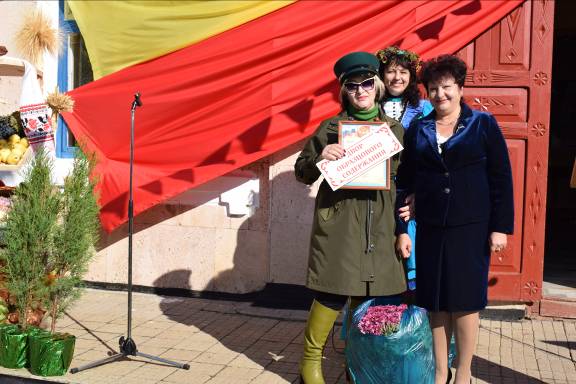 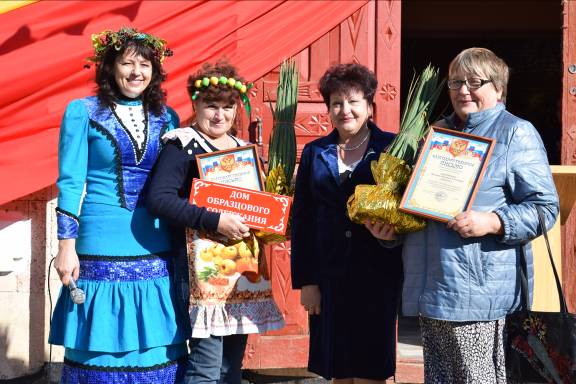 2.Инициатива ТОС «Манычское»  по проведению в 2019 годусанитарной очистки территории общественных кладбищ поселения           В августе  ТОС «Манычское» (руководитель Меденец Л.М.) обратились к главе Администрации Манычского сельского поселения Г.П. Бавиной с инициативой проведения  санитарной очистки территории общественных кладбищ пос. Степной Курган с 01 октября 2019 по 15 ноября 2019.       Силами ТОС были проведены субботники, на которых очищена территория кладбища от порослей, сухих деревьев и от мусора.  Предоставив технику и людей, помощь ТОСу и жителям в субботниках оказало ООО «имени М.В. Фрунзе». Информация о проведения санитарной очистки кладбищ была доведена до жителей путем информирования на информационных стендах.         В субботниках по санитарной очистке территории общественных кладбищ приняли участие 50 человек.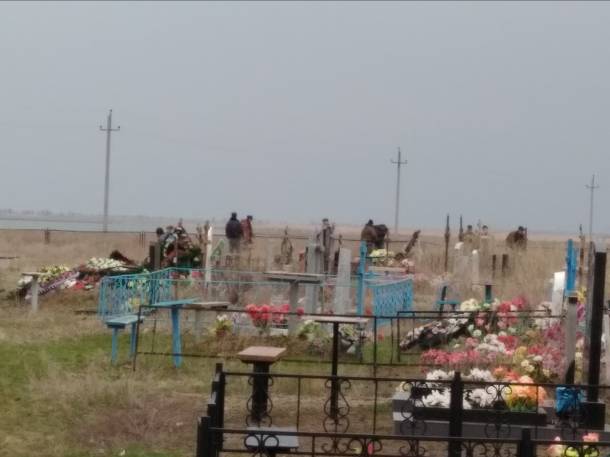 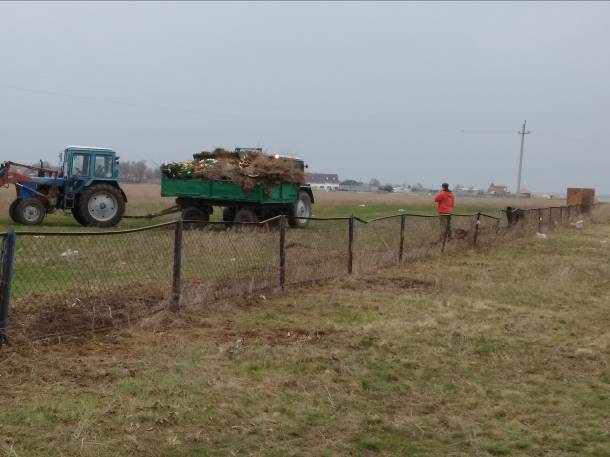 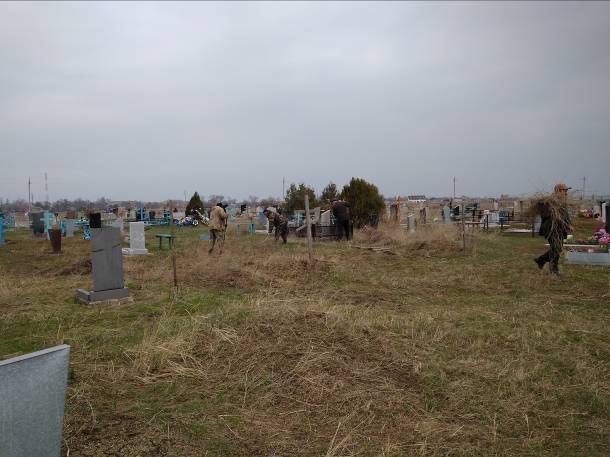 